Załącznik nr 3
do regulaminu projektu 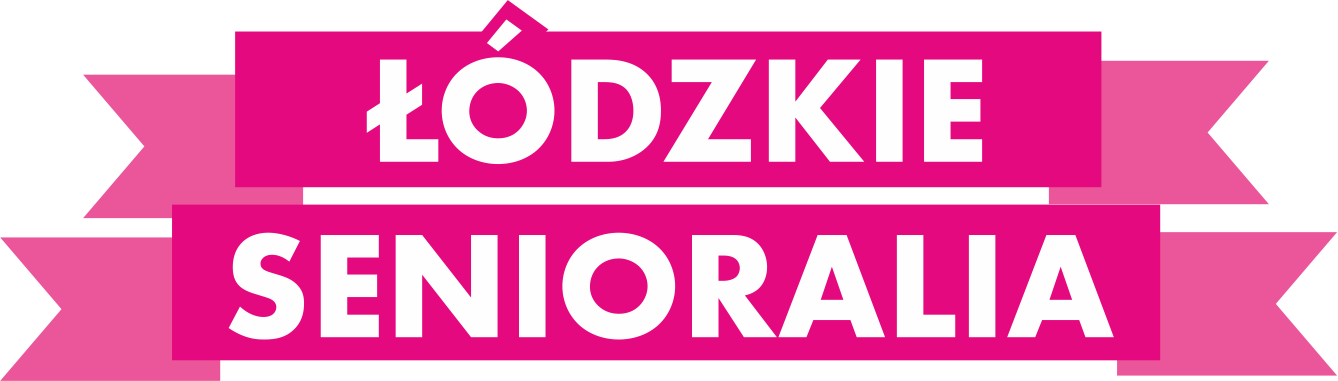 DZSP-ZSS-V.4040.1.2023FORMULARZ ZGŁOSZENIOWYINAUGURACJA „IX ŁÓDZKICH SENIORALIÓW”  – 13.05 – 26.05.2023 r.
SCENAImię i nazwisko ( opcjonalnie: pseudonim artystyczny) artysty / nazwa grupy lub podmiotu zgłaszającego chęć wystąpienia w trakcie inauguracji „Łódzkich Senioraliów” 
………………………………………………………………………………………………………….Dane kontaktowe artysty / reprezentanta grupy ( imię, nazwisko, telefon): 
………………………………………………………………………………………………...............INFORMACJE O PROPONOWANYM WYSTĘPIE: Rodzaj występu: taniec / śpiew / kabaret / pokaz/ inne (jakie?)……………………………....Liczba osób prezentujących program artystyczny:……………………………………………. Tytuł wystąpienia:………………………………………………………………………………….Czas trwania (maks. 15 min):………………………………………….....................................Opis ( artysty/ grupy/ występu):Zapotrzebowanie na sprzęt: ……………………………………………………………………………………………………………Niniejszym deklaruję/my chęć uczestnictwa w inauguracji „Łódzkich Senioraliów”, która odbędzie się w dn. 13.05.2023 r.……………………………..  Miejscowość, data Prosimy o przesłanie formularza zgłoszeniowego w formie elektronicznej - plik Word 
(edytowalny),  do dnia 31.03.2023 r. na adres dlaseniorow@uml.lodz.pl. Szczegółowych informacji udziela koordynator: Oddział ds. Polityki Senioralnej, Wydział Zdrowia i Spraw Społecznych w Departamencie Zdrowia i Spraw Społecznych Urzędu Miasta Łodzi Urzędu Miasta Łodzi, ul. Zachodnia 47, tel. 42 638 47 30Niniejszy formularz ma charakter zgłoszeniowy, organizator zastrzega sobie prawo do akceptacji wybranych zgłoszeń.